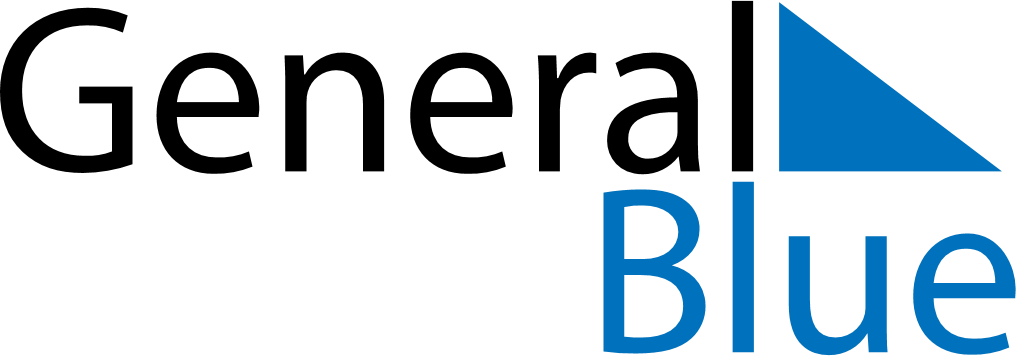 October 2024October 2024October 2024October 2024October 2024October 2024Cootehill, Ulster, IrelandCootehill, Ulster, IrelandCootehill, Ulster, IrelandCootehill, Ulster, IrelandCootehill, Ulster, IrelandCootehill, Ulster, IrelandSunday Monday Tuesday Wednesday Thursday Friday Saturday 1 2 3 4 5 Sunrise: 7:30 AM Sunset: 7:05 PM Daylight: 11 hours and 34 minutes. Sunrise: 7:32 AM Sunset: 7:02 PM Daylight: 11 hours and 30 minutes. Sunrise: 7:34 AM Sunset: 7:00 PM Daylight: 11 hours and 26 minutes. Sunrise: 7:36 AM Sunset: 6:58 PM Daylight: 11 hours and 22 minutes. Sunrise: 7:37 AM Sunset: 6:55 PM Daylight: 11 hours and 17 minutes. 6 7 8 9 10 11 12 Sunrise: 7:39 AM Sunset: 6:53 PM Daylight: 11 hours and 13 minutes. Sunrise: 7:41 AM Sunset: 6:50 PM Daylight: 11 hours and 9 minutes. Sunrise: 7:43 AM Sunset: 6:48 PM Daylight: 11 hours and 4 minutes. Sunrise: 7:45 AM Sunset: 6:45 PM Daylight: 11 hours and 0 minutes. Sunrise: 7:47 AM Sunset: 6:43 PM Daylight: 10 hours and 56 minutes. Sunrise: 7:48 AM Sunset: 6:41 PM Daylight: 10 hours and 52 minutes. Sunrise: 7:50 AM Sunset: 6:38 PM Daylight: 10 hours and 47 minutes. 13 14 15 16 17 18 19 Sunrise: 7:52 AM Sunset: 6:36 PM Daylight: 10 hours and 43 minutes. Sunrise: 7:54 AM Sunset: 6:33 PM Daylight: 10 hours and 39 minutes. Sunrise: 7:56 AM Sunset: 6:31 PM Daylight: 10 hours and 35 minutes. Sunrise: 7:58 AM Sunset: 6:29 PM Daylight: 10 hours and 30 minutes. Sunrise: 8:00 AM Sunset: 6:26 PM Daylight: 10 hours and 26 minutes. Sunrise: 8:02 AM Sunset: 6:24 PM Daylight: 10 hours and 22 minutes. Sunrise: 8:04 AM Sunset: 6:22 PM Daylight: 10 hours and 18 minutes. 20 21 22 23 24 25 26 Sunrise: 8:06 AM Sunset: 6:20 PM Daylight: 10 hours and 14 minutes. Sunrise: 8:07 AM Sunset: 6:17 PM Daylight: 10 hours and 9 minutes. Sunrise: 8:09 AM Sunset: 6:15 PM Daylight: 10 hours and 5 minutes. Sunrise: 8:11 AM Sunset: 6:13 PM Daylight: 10 hours and 1 minute. Sunrise: 8:13 AM Sunset: 6:11 PM Daylight: 9 hours and 57 minutes. Sunrise: 8:15 AM Sunset: 6:09 PM Daylight: 9 hours and 53 minutes. Sunrise: 8:17 AM Sunset: 6:06 PM Daylight: 9 hours and 49 minutes. 27 28 29 30 31 Sunrise: 7:19 AM Sunset: 5:04 PM Daylight: 9 hours and 45 minutes. Sunrise: 7:21 AM Sunset: 5:02 PM Daylight: 9 hours and 41 minutes. Sunrise: 7:23 AM Sunset: 5:00 PM Daylight: 9 hours and 37 minutes. Sunrise: 7:25 AM Sunset: 4:58 PM Daylight: 9 hours and 33 minutes. Sunrise: 7:27 AM Sunset: 4:56 PM Daylight: 9 hours and 28 minutes. 